FAKTURA DEKNING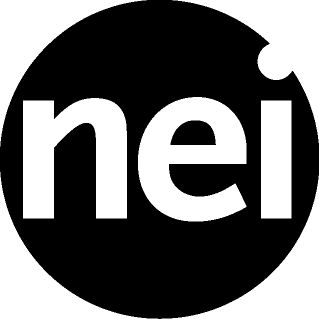 Nei til EU, Schweigaards gate 34 B, 0191  OSLO22 17 90 20neitileu@neitileu.noDet bekreftes med dette at vedlagt faktura dekkes av NEI TIL EUSted: _____________________Dato:_____________________Sign. Generalsekretær.__________________________________Faktura avsenderSumKIDKontonummerFaktura mottakerUtgiftenes anledning: